DISHES AND THEIR ALLERGEN CONTENT – Loaf Café – Allergens 2024DISHES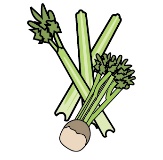 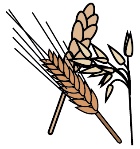 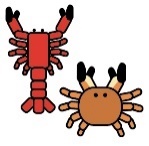 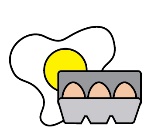 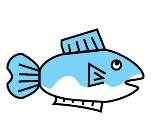 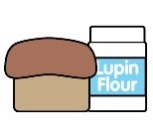 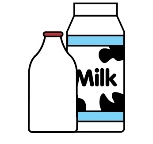 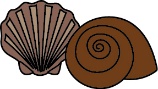 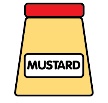 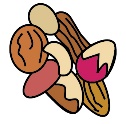 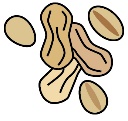 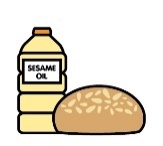 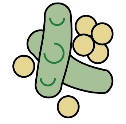 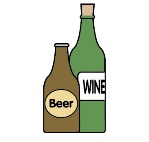 CeleryCereals containing glutenCrustaceansEggsFishLupinMilkMolluscMustardNutsPeanutsSesame seedsSoya Dioxide DioxideBreakfastBreakfastBreakfastBreakfastBreakfastBreakfastBreakfastBreakfastBreakfastBreakfastBreakfastBreakfastBreakfastBreakfastBreakfastBreakfastProtein ballsProtein ballsXXOvernight oatsOvernight oatsXXGranola potsGranola potsXScones PlainScones PlainXXScones cherryScones cherryXXXXScones Fruit Scones Fruit XXXXEggs BenedictEggs BenedictXXXLoaf fryLoaf fryXXXPancakes, berries, maple, creamPancakes, berries, maple, creamXXXSourdough and avocado, poached eggsSourdough and avocado, poached eggsXXXFrench toastFrench toastXXXXCeleryCereals containing glutenCrustaceansEggsFishLupinMilkMolluscMustardNutsPeanutsSesame seedsSoya Dioxide DioxideMain MealsMain MealsMain MealsMain MealsMain MealsMain MealsMain MealsMain MealsMain MealsMain MealsMain MealsMain MealsMain MealsMain MealsMain MealsMain MealsSeafood chowderSeafood chowderXXXXStewStewSmoked salmon bagelsSmoked salmon bagelsXXXBacon bagelsBacon bagelsXXCroque monsieurCroque monsieurXXXGoats cheese quicheGoats cheese quicheXXXBacon and leek quicheBacon and leek quicheXXXCeleryCereals containing glutenCrustaceansEggsFishLupinMilkMolluscMustardNutsPeanutsSesame seedsSoya Dioxide DioxideSoupSoupSoupSoupSoupSoupSoupSoupSoupSoupSoupSoupSoupSoupSoupSoupVeg brothxBroccoli soupCarrot and coriander soupCeleryCereals containing glutenCrustaceansEggsFishLupinMilkMolluscMustardNutsPeanutsSesame seedsSoya Dioxide DioxideSaladsSaladsSaladsSaladsSaladsSaladsSaladsSaladsSaladsSaladsSaladsSaladsSaladsSaladsSaladsSaladsChicken ceasar saladXXXXCous cous saladXXCeleryCereals containing glutenCrustaceansEggsFishLupinMilkMolluscMustardNutsPeanutsSesame seedsSoya Dioxide DioxideBreadBreadBreadBreadBreadBreadBreadBreadBreadBreadBreadBreadBreadBreadBreadBreadSquare White BreadXWheatSquare Granary Bread XWheatBarleyRyeXSourdough XWheatRyeBurger BapXWheatIrish StoutXWheatXBagelXWheatRyeMMMMMGF Wrap (Sysco)Beetroot WrapXWheatWhite sliced (Sysco)XWheatXGranary Sliced (Sysco)XWheatXCeleryCereals containing glutenCrustaceansEggsFishLupinMilkMolluscMustardNutsPeanutsSesame seedsSoya Dioxide DioxideSandwich FillingsSandwich FillingsSandwich FillingsSandwich FillingsSandwich FillingsSandwich FillingsSandwich FillingsSandwich FillingsSandwich FillingsSandwich FillingsSandwich FillingsSandwich FillingsSandwich FillingsSandwich FillingsSandwich FillingsSandwich FillingsCoronation Chicken Coronation Chicken XTuna Mayonnaise with Red Onion Tuna Mayonnaise with Red Onion XXTuna MeltTuna MeltXXXChipotle ChickenChipotle ChickenXXBrie, Bacon & Redcurrant Jelly Brie, Bacon & Redcurrant Jelly XXBrie & Redcurrant Jelly Brie & Redcurrant Jelly XXEgg Mayonnaise & Rocket Egg Mayonnaise & Rocket XXHam & Cheddar CheeseHam & Cheddar CheeseXXRoast Beef with Caramelized Onion Chutney Roast Beef with Caramelized Onion Chutney XXRoast Beef, cheddar cheese and Caramelized Onion Chutney Roast Beef, cheddar cheese and Caramelized Onion Chutney XXXOnion Bhaji, with Chipotle Mayonnaise & Vegan smoked CheeseOnion Bhaji, with Chipotle Mayonnaise & Vegan smoked CheeseXWheatXXHummus, roasted red pepper & RocketHummus, roasted red pepper & RocketXXCeleryCereals containing glutenCrustaceansEggsFishLupinMilkMolluscMustardNutsPeanutsSesame seedsSoya Dioxide DioxideTraybakesTraybakesTraybakesTraybakesTraybakesTraybakesTraybakesTraybakesTraybakesTraybakesTraybakesTraybakesTraybakesTraybakesTraybakesTraybakesCaramel SliceXWheatXXCaramelitaXWheatOatsXXJam & Cream SliceXWheatXXFifteenXWheatXXChocolate BrownieXXXBiscoff CruffinXWheatXXXNutella CruffinXWheatXXXXSalted Caramel MuffinXWheatXXXChocolate MuffinXWheatXXXRaspberry & White Chocolate MuffinXWheatXXXVictoria Sandwich CakeXWheatXXRaspberry & Coconut Loaf CakeXWheatXXMMMMMCeleryCereals containing glutenCrustaceansEggsFishLupinMilkMolluscMustardNutsPeanutsSesame seedsSoya Dioxide DioxideSconesSconesSconesSconesSconesSconesSconesSconesSconesSconesSconesSconesSconesSconesSconesSconesPlain SconeCherry SconeCeleryCereals containing glutenCrustaceansEggsFishLupinMilkMolluscMustardNutsPeanutsSesame seedsSoya Dioxide DioxideReview date:Reviewed by: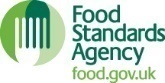 You can find this template, including more information at www.food.gov.uk/allergy